PRAYERS OF THE CHURCHA:  Let us pray for the whole people of God in Christ Jesus, and for all people according to their needs.                   (A brief silence)A:  Heavenly Father, through your Spirit guide all the baptized, that they may daily discover Christ walking before, beside, and behind them wherever their paths may lead. We pray for those preparing for baptism and those who have yet to learn of your abundant grace and peace won through the glorious resurrection of our Lord, Jesus.	    Lord, in your mercy,    C:   Hear our prayer.A:  God of all creation, in many parts of your world the creation has begun its annual process of rebirth.  As shoots sprout fort from the earth and trees put forth their buds, help us to see in these everyday miracles a hint of the promised glory of our own resurrection through your Son, Jesus.  		    Lord, in your mercy,    C:   Hear our prayer.A:  God of mercy, teach us to recognize the priceless treasures of grace and reconciliation you have given us in your Son, Jesus and then to be bold and generous in offering that same grace to those who may have hurt us.  In a world divided on many fronts, may your Spirit lead us to be agents of reconciliation and peace.  Lord, in your mercy,    C:   Hear our prayer.A:  Healer of our every ill, in every corner of the world your children suffer in mind, body, and spirit. Many lack the basic necessities for life - clean water, nutritious food, and adequate shelter.  Others find themselves overcome with grief and despair, while still others face the challenges of medical concerns. Empower your church to be sources of healing and wholeness and voices of hope. We pray especially for those we name before you, either silently or aloud:                [NAMES]Lord, in your mercy,    C:   Hear our prayer.P:  Into your hands, O Lord, we commend all for whom we pray,trusting in your mercy; through you Son, Jesus Christ, our Lord.                                                                                     C:   Amen.Bulletin - Page 4 of 4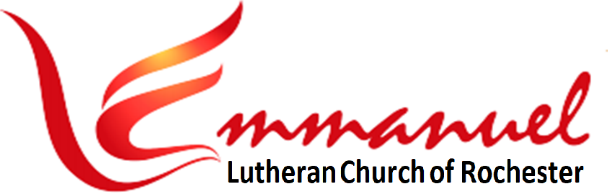 Worship - Eve of Easter 2	   	Sat, Apr 15th, 2023 - 6pmPastor:  Rev John Saethre		Lutheran Book of WorshipPianist:  Mary Ann Groven	           			  - Setting IIAnnouncements 		       * indicates stand as you are ableBrief Order of Confession & Forgiveness ……………………….. LBW Pg 77 P:  In the name of the Father and of the Son and of the Holy Spirit.C:  Amen.P:  Almighty God, to whom all hearts are open, all desires known, and from whom no secrets are hid: Cleanse the thoughts of our hearts by the inspiration of you Holy Spirit, that we may perfectly love you and worthily magnify your holy name, through Jesus Christ our Lord.                                                                   C:  Amen. P:  If we say we have no sin, we deceive ourselves, and the truth is not in us. But if we confess our sins, God who is faithful and just will forgive our sins and cleanse us from all unrighteousness.Most merciful God,C:  We confess that we are in bondage to sin and cannot free ourselves. We have sinned against you in thought, word, and deed, by what we have done and by what we have left undone. We have not loved you with our whole heart; we have not loved our neighbors as ourselves. For the sake of your Son, Jesus Christ, have mercy on us. Forgive us, renew us, and lead us, so that we may delight in your will and walk in your ways, to the glory of your holy name.  Amen. Bulletin - Page 1 of 4 P:  Almighty God, in his mercy, has given his Son to die for us and, for his sake, forgives us all our sins. As a called and ordained minister of the Church of Christ, and by his authority, I therefore declare to you the entire forgiveness of all your sins in the name of the Father, and of the Son, and of the Holy Spirit. In the mercy of almighty God, Jesus Christ was given to die for us, and for his sake God forgives us all our sins. As a called and ordained minister of the Church of Christ, and by his authority, I therefore declare to you the entire forgiveness of all your sins in the name of the Father, and of the Son, and of the Holy Spirit.        C: Amen.                                                                       Hymn .... Come You Faithful Raise the Strain (V.1,2,4,5) …. LBW #132Prayer of the Day:      P: Let us pray:     Help us, almighty God, that our joyful celebration of the resurrection feast may be reflected in our daily work and conversation. Grant this, we pray, through Jesus Christ, your Son, our Lord, who lives and reigns with you and the Holy Spirit, one God, now and forever.                                                       C:  Amen.Hymn …………………….………. Christ is Risen! Alleluia! (V.1,2) .... LBW #131First Reading ……….………..…. Acts 5:29-42 .………………… Scripture Pg 1Psalm 148 ….….…….………..….. (Read Responsively) …... Scripture Pg 2Second Reading .................. 1 Peter 1:3-9……….……….... Scripture Pg 3*Gospel Verse ……….….......…. Al-le-lu-ia …………………………... LBW Pg 83*Holy Gospel ......................... John 20:19-31 …………….…. Scripture Pg 3Sermon ......................................................................…. Rev John SaethreHymn ……….. The Strife is O'er, the Battle Done (V.1,2,3) .... LBW #135*Confession of Faith ……..... Apostles’ Creed …………...…. Bulletin Pg 3The Prayers of the Church ……….….…..…...……………………... Bulletin Pg 4*Lord’s Prayer ….……….…… (Traditional Version) …….….  Bulletin Pg 3*Benediction .………..………….…….…………….………..…..…..……………… LBW Pg 95Hymn ……………..…. Christ the Lord is Risen Today (V.1,4) …. LBW #128Dismissal ……..……………………..…….…………….….…..….…..……………… LBW Pg 95Bulletin - Page 2 of 4*Apostles’ CreedI Believe in God, the Father Almighty,Creator of Heaven and Earth.I Believe in Jesus Christ,  His Only Son,  Our Lord.He Was Conceived by the Power of the Holy SpiritAnd Born of the Virgin Mary.He Suffered Under Pontius Pilate, Was Crucified, Died, and Was Buried. He Descended into Hell.On the Third Day He Rose Again. He Ascended Into Heaven,And is Seated at the Right Hand of the Father.He Will Come Again to Judge the Living and the Dead.I Believe in the Holy Spirit,        the Holy catholic Church,The Communion of Saints,         the Forgiveness of Sins,The Resurrection of the Body,   and the Life Everlasting.   Amen.*Lord’s Prayer: Traditional VersionOur Father, Who Art In Heaven, Hallowed Be Thy Name,Thy Kingdom Come, Thy Will Be Done, On Earth As It Is In Heaven.Give Us This Day Our Daily Bread. And Forgive Us Our Trespasses,As We Forgive Those Who Trespass Against Us.And Lead Us Not Into Temptation, But Deliver Us From Evil.For Thine Is The Kingdom, And The Power, And The Glory,Forever And Ever.  Amen.OfferingsOfferings may be placed in the basket by the sanctuary door.Offerings may also be given electronically or via U.S. mail.Thanks for supporting the ministry of Emmanuel.Bulletin - Page 3 of 4*Gospel Reading: John 20:19-31C: Glory to you, O Lord.	19On the evening of that day, the first day of the week, the doors being locked where the disciples were for fear of the Jews, Jesus came and stood among them and said to them, “Peace be with you.” 20When he had said this, he showed them his hands and his side. Then the disciples were glad when they saw the Lord. 21Jesus said to them again, “Peace be with you. As the Father has sent me, even so I am sending you.” 22And when he had said this, he breathed on them and said to them, “Receive the Holy Spirit. 23If you forgive the sins of any, they are forgiven them; if you withhold forgiveness from any, it is withheld.” 24Now Thomas, one of the twelve, called the Twin, was not with them when Jesus came. 25So the other disciples told him, “We have seen the Lord.” But he said to them, “Unless I see in his hands the mark of the nails, and place my finger into the mark of the nails, and place my hand into his side, I will never believe.” 26Eight days later, his disciples were inside again, and Thomas was with them. Although the doors were locked, Jesus came and stood among them and said, “Peace be with you.” 27Then he said to Thomas, “Put your finger here, and see my hands; and put out your hand, and place it in my side. Do not disbelieve, but believe.”  28Thomas answered him, “My Lord and my God!” 29Jesus said to him, “Have you believed because you have seen me? Blessed are those who have not seen and yet have believed.” 30Now Jesus did many other signs in the presence of the disciples, which are not written in this book; 31but these are written so that you may believe that Jesus is the Christ, the Son of God, and that by believing you may have life in his name.The Gospel of the Lord. 			  Praise to you, O Christ.Scripture - Page 4 of 41st Reading: Acts 5:29-4229Peter and the apostles answered the high priest and the council, “We must obey God rather than men. 30The God of our fathers raised Jesus, whom you killed by hanging him on a tree. 31God exalted him at his right hand as Leader and Savior, to give repentance to Israel and forgiveness of sins. 32And we are witnesses to these things, and so is the Holy Spirit, whom God has given to those who obey him.” 33When they heard this, they were enraged and wanted to kill them. 34But a Pharisee in the council named Gamaliel, a teacher of the law held in honor by all the people, stood up and gave orders to put the men outside for a little while. 35And he said to them, “Men of Israel, take care what you are about to do with these men. 36For before these days Theudas rose up, claiming to be somebody, and a number of men, about four hundred, joined him. He was killed, and all who followed him were dispersed and came to nothing. 37After him Judas the Galilean rose up in the days of the census and drew away some of the people after him. He too perished, and all who followed him were scattered. 38So in the present case I tell you, keep away from these men and let them alone, for if this plan or this undertaking is of man, it will fail; 39but if it is of God, you will not be able to overthrow them. You might even be found opposing God!” So they took his advice, 40and when they had called in the apostles, they beat them and charged them not to speak in the name of Jesus, and let them go.  41Then they left the presence of the council, rejoicing that they were counted worthy to suffer dishonor for the name. 42And every day, in the temple and from house to house, they did not cease teaching and preaching that the Christ is Jesus. The Word of the Lord. 			          Thanks be to God.                                                                     Scripture - Page 1 of 4Psalm 148 (Read Responsively)1	Hallelujah! Praise the Lord from the heavens;	Praise him in the heights.                                           2	Praise him, all you angels of his;	Praise him, all his host.                                               3	Praise him, sun and moon;	Praise him, all you shining stars.                              4	Praise him, heaven of heavens,	And you waters above the heavens.                         5	Let them praise the name of the LORD;	For he commanded, and they were created.           6	He made them stand fast forever and ever;	He gave them a law which shall not pass away.   7	Praise the Lord from the earth,	You sea monsters and all deeps;8	Fire and hail, snow and fog,	Tempestuous wind, doing his will;                             9	Mountains and all hills,	Fruit trees and all cedars;                                          10	Wild beasts and all cattle,	Creeping things and winged birds;                            11	Kings of the earth and all peoples,	Princes and all rulers of the world; 12	Young men and maidens,	Old and young together.                                              13	Let them praise the name of the Lord,	For his name only is exalted, 	His splendor is over earth and heaven.                         14	He has raised up strength for his people 	And praise for all his loyal servants,	The children of Israel, a people who are near him. Hallelujah!Scripture - Page 2 of 42nd Reading: 1 Peter 1:3-93Blessed be the God and Father of our Lord Jesus Christ! According to his great mercy, he has caused us to be born again to a living hope through the resurrection of Jesus Christ from the dead, 4to an inheritance that is imperishable, undefiled, and unfading, kept in heaven for you, 5who by God’s power are being guarded through faith for a salvation ready to be revealed in the last time. 6In this you rejoice, though now for a little while, if necessary, you have been grieved by various trials, 7so that the tested genuineness of your faith — more precious than gold that perishes though it is tested by fire — may be found to result in praise and glory and honor at the revelation of Jesus Christ. 8Though you have not seen him, you love him. Though you do not now see him, you believe in him and rejoice with joy that is inexpressible and filled with glory, 9obtaining the outcome of your faith, the salvation of your souls.The Word of the Lord.			 C: Thanks be to God.---------------------------------------------------------------------Calendar ItemsWed,	Apr 19	     Men’s Bible Study - 11am at Oasis Sat,	Apr 22	     Eve of Easter 3 Service w/Communion - 6pm Wed,	Apr 26	     Men’s Bible Study - 11am at Oasis 	-and-	     Women’s Bible Study – 1pm at OasisSat,	Apr 29	     Eve of Easter 4 Worship Service - 6pm                    	     with  Informational Exchange followingWed,	May 3	     Men’s Bible Study - 11am at Oasis Sat,	May 6	     Eve of Easter 5 Service w/Communion - 6pmWed,	May 10	     Men’s Bible Study - 11am at Oasis 	-and-	     Women’s Bible Study – 1pm at OasisSat,	May 13	     Eve of Easter 6 Worship Service - 6pmWed,	May 17	     Men’s Bible Study - 11am at Oasis Sat,	May 20    Eve of Easter 7 Service w/Communion - 6pmScripture - Page 3 of 4Worship Servants TonightGuest Pastor:				Rev John Saethre     Pianist:  	 			Mary Ann GrovenGreeters: 	 			Dan & Mary Jo GrimsrudScripture / Prayers Reader:	Deb VomhofTreats, Coffee & Juice		Judy Peaarce & Peg HoltanSet-up and Take-down:		Julie SteffensonThanks for worshiping with us this evening. Your presence is your gift to us. We pray that our Service of Worship is a blessing to you. Sealed by the Holy Spirit and marked with the cross of Christ forever we are -- praising, proclaiming and practicing  --  Emmanuel,   God  with  us,   in  daily  life!Emmanuel Lutheran Church	 		3819 - 18th Avenue NW      (1965 Emmanuel Dr NW   Coming Soon) Rochester, MN 55901Phone: 507-206-3048              Website: 	         www.emmanuelofrochester.orgNew Email:	         EmmanuelRochesterNALC@gmail.com Facebook page:      Emmanuel Lutheran Church of Rochester, MNMen’s Bible Study In-PersonJoin us at Oasis Church each Wednesday at 11am, Apr 19th & 26th and May 3rd, 10th, 17th, 24th & 31st to study the Scriptures.Women’s Bible StudyJoin the Women of Emmanuel to study "Twelve Ordinary Men" by John MacArthur at 1pm on Wed, Apr 26th and May 10th & 24th at Oasis Church.Congregational Meeting – April 29thAn informational exchange after our April 29th Worship Service -- Topics  include:Christ’s Great CommissionActivities at our Church Building & LandThrivent GrantsHymn:  Come You Faithful Raise the Strain LBW #132 (V.1,2,4,5)V1  	Come, You Faith-ful, Raise the StrainOf Tri-um-phant Glad-ness.God Has Brought His Is-ra-elIn-to Joy from Sad-ness,Loosed from Pha-raoh's Bit-ter YokeJa-cob's Sons and Daugh-ters,Led Them With Un-moist-ened FootThrough the Red Sea Wa-ters.V2	 ‘Tis the Spring of Souls To-day.Christ Has Burst His Pris-on,And from Three Days' Sleep in DeathAs a Sun Has Ris-en.All the Win-ter of Our Sins,Long and Dark, is Fly-ingFrom His Light, to Whom is Giv'nLaud and Praise Un-dy-ing.V4	For To-day A-mong the TwelveChrist Ap-peared, Be-stow-ingHis Deep Peace, Which Ev-er-morePass-es Hu-man Know-ing.Nei-ther Could the Gates of DeathNor the Tomb's Dark Port-alNor the Watch-ers, Nor the SealHold Him as a Mor-tal.V5	"Al-le-lu-ia!" Now We CryTo Our King Im-mor-tal,Who, Tri-um-phant, Burst the BarsOf the Tomb's Dark Por-tal.Come, You Faith-ful, Raise the StrainOf Tri-um-phant Glad-ness.God Has Brought His Is-ra-elIn-to Joy from Sad-ness.Hymns - Page 1 of 3Hymn 2:  Christ is Risen! Alleluia! LBW #131 (V.1,2)Verse 1Christ is Ris-en. Al-le-lu-ia.Ris-en Our Vic-to-rious Head.Sing His Prais-es. Al-le-lu-ia.Christ is Ris-en from the Dead.Grate-ful-ly Our Hearts A-dore HimAs His Light Once More Ap-pears,Bowi-ng Down in Joy Be-fore Him,Ris-ing up from Griefs and Tears.Christ is Ris-en. Al-le-lu-ia.Ris-en Our Vic-to-rious Head.Sing His Prais-es. Al-le-lu-ia.Christ is Ris-en from the Dead.Verse 2Christ is Ris-en. All the Sad-nessOf Our Len-ten Fast is O’er.Thru the O-pen Gates of Glad-nessHe Re-turns to Life Once More.Death and Hell Be-fore Him Bend-ingSee Him Rise, the Vic-tor Now,An-gels on His Steps At-tend-ing,Glo-ry Round His Wound-ed Brow.Christ is Ris-en. Al-le-lu-ia.Ris-en Our Vic-to-rious Head.Sing His Prais-es. Al-le-lu-ia.Christ is Ris-en from the Dead.Hymns - Page 2 of 3Hymn:  The Strife is O'er, the Battle Done LBW #135 (V.1,2,3)Intro               Al-le-lu-ia,   Al-le-lu-ia,   Al-le-lu-ia.V1      The Strife is O'er, the Bat-tle Done.       Now is the Vic-tor’s Tri-umph Won.       Now Be the Song of Praise Be-gun. Al-le-lu-ia.V2     The Pow’rs of Death Have Done Their Worst,       But Christ Their Legions Has Dis-persed.       Let Shouts of Holy Joy Out-burst. Al-le-lu-ia.V3     The Three Sad Days Have Quick-ly Sped.       He Ris-es Glo-rious from the Dead.       All Glo-ry to Our Ris-en Head. Al-le-lu-ia.Ending             Al-le-lu-ia,   Al-le-lu-ia,   Al-le-lu-ia.-----------------------------------------------------------Hymn:  Christ the Lord is Risen Today LBW #128 (V.1,4)Verse 1Christ the Lord is Ris’n To-Day.  			Al-le-lu-Ia.Chris-tians, Has-ten on Your Way.		Al-le-lu-Ia.Of-fer Praise with Love Re-Plete.  		Al-le-lu-Ia.At the Pas-chal Vic-tim’s Feet.  		Al-le-lu-Ia.Verse 4Chris-tians on This Ho-ly Day.  			Al-le-lu-Ia.All Your Grate-ful Hom-age Pay.  		Al-le-lu-Ia.Christ the Lord is Ris’n on High.  			Al-le-lu-Ia.Now He Lives No More to Die.  		Al-le-lu-Ia.Hymns - Page 3 of 3